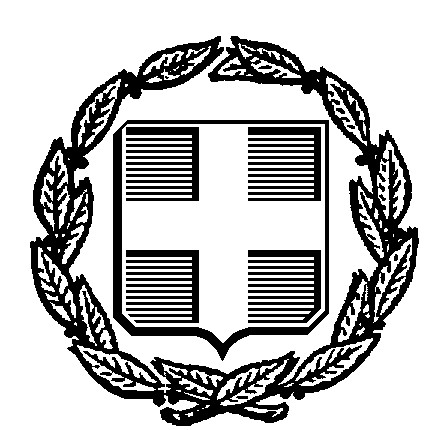 ΘΕΜΑ: « Πρόσκληση εκδήλωσης ενδιαφέροντος για μετακίνηση μαθητών/τριών »Το 4ο Γυμνάσιο Εύοσμου προτίθεται να πραγματοποιήσει εκπαιδευτική επίσκεψη στο Μουσείο Βαλκανικών Πολέμων (χωριό Γέφυρα) την Τετάρτη 18 Μαρτίου 2020. Η προκήρυξη απευθύνεται σε τουριστικά γραφεία που ενδιαφέρονται να αναλάβουν τη μετακίνηση και πληρούν τους όρους της ισχύουσας νομοθεσίας.  Ζητείται τελική τιμή με τους φόρους για τη μετακίνηση 80 μαθητών/τριών περίπου και 4 καθηγητών/τριών από το σχολείο (Χαριλάου Τρικούπη 26, Εύοσμος) στο Μουσείο Βαλκανικών Πολέμων (χωριό Γέφυρα)  με επιστροφή στο σχολείο.Ώρα αναχώρησης: 09:00 πμ                                                             .              Ώρα επιστροφής:  13:30 μ.μ.Οι προσφορές να κατατεθούν σε κλειστό φάκελο μέχρι την Τετάρτη 11/3/2020 και ώρα 13:00 στο γραφείο της Διεύθυνσης του Σχολείου.                                                                                                   Η ΔΙΕΥΘΥΝΤΡΙΑ                                                                                                ΜΑΖΗΡΙΔΟΥ ΕΥΔΟΞΙΑ